Današnja misel: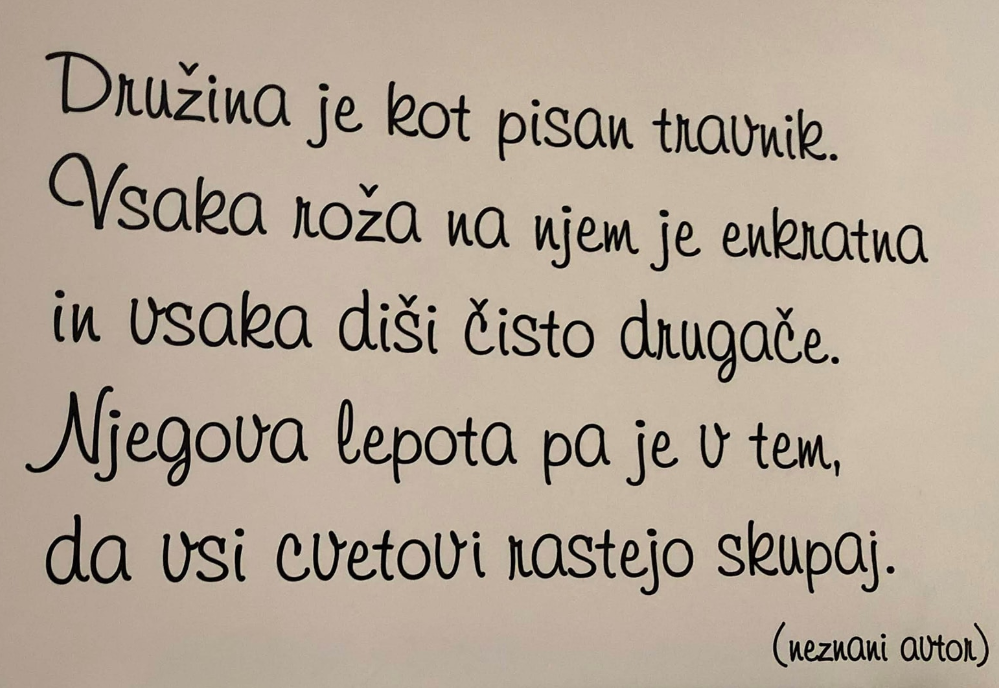 SREDA 1.4.2020Pesem Frane Milčinski Ježek - Za poredne otroke: https://www.youtube.com/watch?v=ySBxATOLcc0Mojčina pesem (Kekec)Rešitve v SDZih preveri na Lilibi.si. Občasno dopoldne ne deluje (zaradi preobremenjenosti), poskusi popoldan ali zvečer. Pri računih si lahko pomagaš s preizkusi.DODATNE NALOGE ZA VEDOŽELJNE:Karaoke: Slovenskega naroda sinBesedilne naloge:SLJBranje z razumevanjemČemu moramo piti vodo SDZ 2/62,63Pri nal.2 odgovori samo s ključnimi podatki oz. besedami (pisane črke).MATGeometrijska telesaSDZ 2/99,100                               SPOČloveško telo SDZ 62Preberi v učbeniku. Človeško teloLilibi.si: 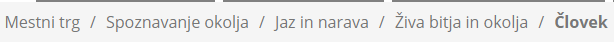 GUMBalonček (Lilibi.si) + domači inštrumenti: doma poišči »domače« glasbilo« (kuhalnica, skleda, pokrovčki …) in spremljaj pesem. Ob notnem zapisu si lahko označiš spremljavo in jo bomo ob vrnitvi v šolo skupaj zaigrali. Za domače lahko pripraviš koncert.ŠPORTDanes bomo za ZLATI SONČEK vadili tek v naravi.Ogrevanje 10 min hitre hoje.Sklop gimnastičnih vaj, ki jih delamo v šoli z upoštevanjem pravil od vrha navzdol za vsak del telesa po dve vaji.Danes vadimo tek na 300 m: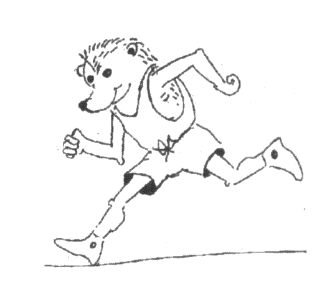 Tečeš 1 mim, sledi 1 min hitre hoje.Tečeš 2 min, sledi 2 min hitre hoje.Tečeš 3 min, sledi 3 min počasne hoje.To ponovi še enkrat v obratni smeri.Na koncu naredite še raztezne vaje za roke in noge! Pogosto slišimo, da je zdravje največje bogastvo. Se ti zdi, da je to res?DA	NEPojasni. _____________________________________________________________________________________________________________________________________________________________________________________________________________________________________Kaj pomeni, če rečemo, da živimo zdravo?______________________________________________________________________________________________________________________Obkroži črko pred besedami, ki pravilno dopolnijo poved.Da ohranjamo svoje zdravje,skrbimo za osebno higieno.premalo spimo.jemo raznoliko hrano. č) 	se ne gibamo veliko.pijemo veliko tekočine.dovolj spimo.Fredi je rekel: »Cepil se bom proti klopnemu meningitisu, saj ne želim zboleti.«Zarja je rekla: »Ne bom se cepila proti klopnemu meningitisu, saj za to boleznijo na leto zboli le 200 ljudi. Jaz že ne bom med njimi.«Ovrednoti trditvi Fredija in Zarje. ______________________________________________________________________________________________________________________________________________________Dopolni sliko z ustreznimi številkami. Označi tudi, kje leži posamezni organ. Glej primer.Ustrezno poveži.